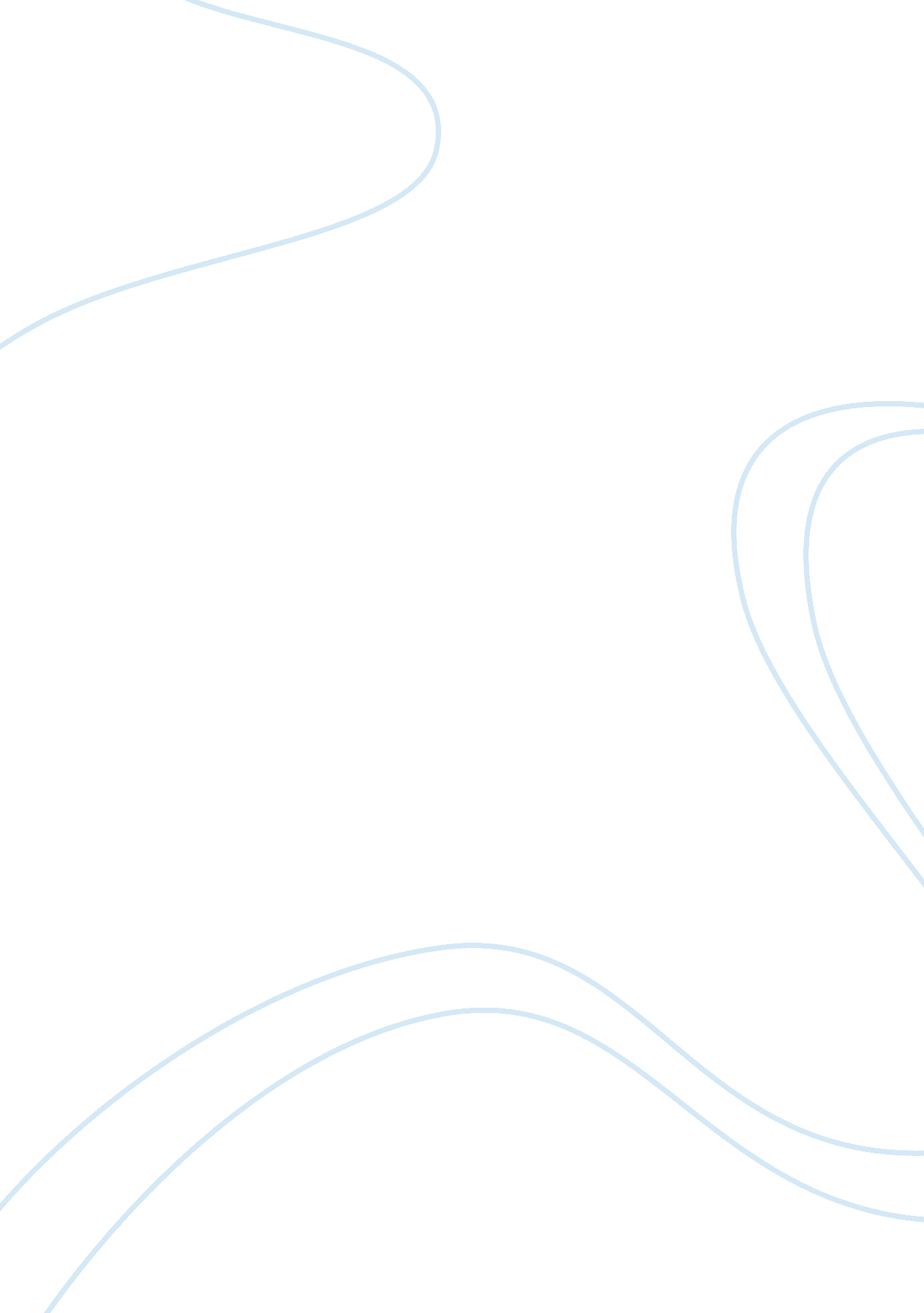 Personal statement on masters in health administration: by (name)Business, Management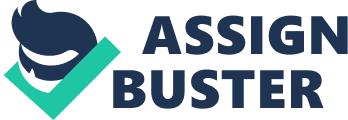 Since I began my studies in higher education, in order to study at the best institutions I can find, I have kept in mind those two important maxims, achieving first an intermediate university degree in Health Sciences in the Field of Nursing, followed later by a Bachelor of Nursing. I think that in the beginning the idea of making a career in health care was not a conscious aspiration, but it did soon become an ambition and a passion that has grown stronger and stronger as time has passed. In addition to those guidelines for life that my parents blessed me with, I know that continuing education is the key to a successful career in any chosen field, which is why I want to take this Masters Course in Health Administration. 
In addition, I feel that my background and previous work experience makes me exceptionally suited to taking my career in this direction. I have a great deal of practical experience working within hospital environments, having held posts as Staff Nurse and Shift Supervisor in an Emergency Ward, where I worked for two years. Also I have worked as Health Promotion and Quality Manager in a Primary Health Care Centre. I believe that my previous experience, strong work ethic and positive attitude, will help me to successfully complete this Masters course, putting me firmly on the ladder for future success. I also am convinced that everyone – regardless of social or financial status, or the colour of skin and ethnic background – should grasp every single opportunity of education. I am a confident person who lets very little faze me in pursuit of success. I excel in team situations and enjoy motivating others. I welcome constructive criticism which may help me become successful. I never rest on my laurels and I thrive in working under pressure. 
In terms of other studying I have attended numerous courses related to my work, as can be seen in my résumé. Also, I am currently studying on a six-month diploma course in management (from January to July 2013), which I am sure will help me be a better manager in the future. I am always ready to take advantage of courses available if they can help me improve the degree of excellence of my job performance. 
Having voluntarily studied English as a second language at advanced level, I believe that my language abilities will be useful in my future career, as will my willingness to step forward and accept responsibility in any activity in which I am a participant, even in my leisure pursuits. For example, I have taken an active role in voluntary organisations, also helping others wherever possible. 
I am very much looking forward to studying for my Masters and achieving my long term objective of becoming successful in the challenging yet rewarding field of health administration. You can be sure that I will take maximum advantage of the first class education I will obtain as a result, always bearing in mind and following those parental guidelines; i. e. to be patient when times might be tough and to always work hard, with the objective of being better qualified to benefit from my studies, and as a direct consequence to be more successful in my future career in Health Administration. 